Bana Község Önkormányzata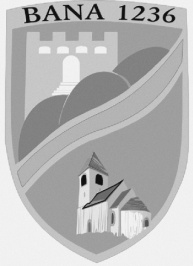 Levélcím:	2944 Bana, Jókai M. u. 18.Telefon:	34/468-868M E G H Í V ÓBana Község Önkormányzata Képviselő-testületét rendes testületi ülésre a Magyarország helyi önkormányzatairól szóló 2011. évi CLXXXIX. törvény 44-46. § alapján és a Bana Község Önkormányzat képviselő-testületének a képviselő-testület Szervezeti és Működési Szabályzatáról szóló 9/2013 (III.12.) önkormányzati rendeletének 4-21. § alapján2022. május 11-én (szerda) 17:00 órára a Bábolnai Közös Önkormányzati Hivatal Banai Kirendeltség (2944 Bana, Jókai u.18.) tanácstermébe összehívom.NAPIRENDI PONTOK:
1.	Beszámoló a két ülés között történt eseményekről, a lejárt határ idejű határozatokról, és a bizottságok által hozott döntésekről.Előterjesztés felelőse: Polgármester2. 	Komáromi Rendőrkapitányság 2021. évi beszámolójaElőterjesztés felelőse: Bizottság elnöke3. 	A 2021. évi zárszámadási rendelet elfogadásaElőterjesztés felelőse: Jegyző4.	 Bana Község Önkormányzata 2021. évi gyermekvédelmi beszámolója           
             Előterjesztés felelőse: Jegyző5.	Pályázat a Banai Bóbita Óvoda óvodavezetői állás betöltésére
Előterjesztés felelőse: Jegyző6.	Beszámoló a belső ellenőr 2021. évi munkájárólElőterjesztés felelőse: Bizottság elnöke7.	EgyebekBana, 2022. május 4.	  Toma Richárd sk.                                                                                                              polgármester